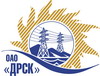 Открытое акционерное общество«Дальневосточная распределительная сетевая  компания»ПРОТОКОЛ ВЫБОРА ПОБЕДИТЕЛЯПРЕДМЕТ ЗАКУПКИ: открытый электронный запрос предложений на право заключения договора на выполнение работ для нужд филиала ОАО «ДРСК» «Амурские электрические сети» с разбивкой на лоты (закупка 1 раздела 1.1. ГКПЗ 2014 г.):лот 1 - Ремонт ВЛ-110 кВ Сиваки-Октябрьскийлот 2  - Ремонт ВЛ-110 кВ Горная-Дамбукилот 3  - Ремонт ВЛ-35 кВ Невер-СоловьёвскПлановая стоимость: лот № 1 – 3 492 000,0 руб. без НДС, лот № 2 – 3 154 000,0 руб. без НДС, лот № 3 – 1 253 000,0 руб. без НДС.Указание о проведении закупки от 31.10.2013 № 140.ПРИСУТСТВОВАЛИ: постоянно действующая Закупочная комиссия 2-го уровня.ВОПРОСЫ ЗАСЕДАНИЯ ЗАКУПОЧНОЙ КОМИССИИ:О ранжировке предложений после проведения переторжки. Выбор победителя закупки.ВОПРОС 1 «О ранжировке предложений после проведения переторжки. Выбор победителя закупки»ОТМЕТИЛИ:В соответствии с критериями и процедурами оценки, изложенными в документации о закупке после проведения переторжки,  предлагается ранжировать предложения следующим образом:лот 1 - Ремонт ВЛ-110 кВ Сиваки-Октябрьский1 место: ИП Ярыгин К.В. ЕАО, с. Птичник с ценой 1 690 118,0 руб. без НДС (НДС не предусмотрен).  В цену включены все налоги и обязательные платежи, все скидки. Срок выполнения: с 01.01.2014 г. по 31.03.2014 г.  Условия оплаты: без аванса, текущие платежи выплачиваются в течение 30 (тридцати) дней следующих за месяцем в котором выполнены работы, после подписания справки о стоимости выполненных работ КС-3. Гарантия на своевременное и качественное выполнение работ, а также на устранение дефектов, возникших по вине Подрядчика, составляет  24 месяца со дня подписания акта сдачи-приемки. Предложение имеет статус оферты и действует в течение 90 дней с даты вскрытия конвертов -  19.11.2013 г.2 место: ИП Бакриев Л.Л. г. Зея с ценой 1 836 554,0руб. без НДС (НДС не предусмотрен).  В цену включены все налоги и обязательные платежи, все скидки. Срок выполнения: с 01.01.2014 г. по 31.03.2014 г.      Условия оплаты: без аванса, текущие платежи выплачиваются в течение 30 (тридцати) дней следующих за месяцем в котором выполнены работы, после подписания справки о стоимости выполненных работ КС-3. Гарантия на своевременное и качественное выполнение работ, а также на устранение дефектов, возникших по вине Подрядчика, составляет  24 месяцев со дня подписания акта сдачи-приемки. Предложение имеет статус оферты и действует до  19.01.2014 г.3 место: ИП Виноградов М.З. п. Биракан с ценой 2 225 618,61 руб. без НДС (2 268 140,9 руб. с НДС).  В цену включены все налоги и обязательные платежи, все скидки. Срок выполнения: с 01.01.2014 г. по 15.03.2014 г.  Условия оплаты: без аванса, текущие платежи выплачиваются в течение 30 (тридцати) дней следующих за месяцем в котором выполнены работы, после подписания справки о стоимости выполненных работ КС-3. Гарантия на своевременное и качественное выполнение работ, а также на устранение дефектов, возникших по вине Подрядчика, составляет  24 месяца со дня подписания акта сдачи-приемки. Гарантия на материалы и оборудование, поставляемое подрядчиком не менее 60 месяцев. Предложение имеет статус оферты и действует до  20.01.2014 г.4 место: ООО "Бираканский ЛПХ» п. Биракан с ценой 2 241 380,3 руб. без НДС (2 644 828,75 руб. с НДС).  В цену включены все налоги и обязательные платежи, все скидки. Срок выполнения: с 01.01.2014 г. по 15.03.2014 г.    Условия оплаты: без аванса, текущие платежи выплачиваются в течение 30 (тридцати) дней следующих за месяцем в котором выполнены работы, после подписания справки о стоимости выполненных работ КС-3. Гарантия на своевременное и качественное выполнение работ, а также на устранение дефектов, возникших по вине Подрядчика, составляет  24 месяца со дня подписания акта сдачи-приемки. Гарантия на материалы и оборудование, поставляемое подрядчиком не менее 60 месяцев. Предложение имеет статус оферты и действует до  20.01.2014 г.5 место: ООО «Энергостроймонтаж» г. Тында с ценой 3 019 117,98 руб. без НДС (3 562 559,2 руб. с НДС).  В цену включены все налоги и обязательные платежи, все скидки. Срок выполнения: с 01.01.2014 г. по 31.03.2014 г.    Условия оплаты: без аванса, текущие платежи выплачиваются в течение 30 (тридцати) дней следующих за месяцем в котором выполнены работы, после подписания справки о стоимости выполненных работ КС-3. Гарантия на своевременное и качественное выполнение работ, а также на устранение дефектов, возникших по вине Подрядчика, составляет  24 месяца со дня подписания акта сдачи-приемки. Гарантия на материалы и оборудование, поставляемое подрядчиком не менее 24 месяцев. Предложение имеет статус оферты и действует в течение 90 календарных дней, со дня следующего за днем вскрытия конвертов (19.11.2013 г.).6 место: ИП Рязанова Н.В. г. Благовещенск с ценой  3 214 697,92 руб. без НДС (НДС не предусмотрен). В цену включены все налоги и обязательные платежи, все скидки. Срок выполнения: с января 2014 по март 2014  г. Условия оплаты: без аванса, текущие платежи выплачиваются в течение 30 (тридцати) дней следующих за месяцем в котором выполнены работы, после подписания справки о стоимости выполненных работ КС-3. Гарантийный срок нормальной эксплуатации объекта и входящих в него оборудования, материалов и работ, а также устранение дефектов, возникших по вине Подрядчика, устанавливается 24 месяца с даты ввода объекта в эксплуатацию. Предложение имеет статус оферты и действует до  31.01.2014  г.лот 2  - Ремонт ВЛ-110 кВ Горная-Дамбуки1 место: ИП Ярыгин К.В. ЕАО, с. Птичник с ценой 1 690 380,0 руб. без НДС (НДС не предусмотрен).  В цену включены все налоги и обязательные платежи, все скидки. Срок выполнения: с 01.01.2014 г. по 20.04.2014 г.  Условия оплаты: без аванса, текущие платежи выплачиваются в течение 30 (тридцати) дней следующих за месяцем в котором выполнены работы, после подписания справки о стоимости выполненных работ КС-3. Гарантия на своевременное и качественное выполнение работ, а также на устранение дефектов, возникших по вине Подрядчика, составляет  24 месяца со дня подписания акта сдачи-приемки. Предложение имеет статус оферты и действует в течение 90 дней с даты вскрытия конвертов -  19.11.2013 г.2 место: ИП Бакриев Л.Л. г. Зея с ценой 1 921 368,0 руб. без НДС (НДС не предусмотрен).  В цену включены все налоги и обязательные платежи, все скидки. Срок выполнения: с 01.01.2014 г. по 30.04.2014 г.      Условия оплаты: без аванса, текущие платежи выплачиваются в течение 30 (тридцати) дней следующих за месяцем в котором выполнены работы, после подписания справки о стоимости выполненных работ КС-3. Гарантия на своевременное и качественное выполнение работ, а также на устранение дефектов, возникших по вине Подрядчика, составляет  24 месяцев со дня подписания акта сдачи-приемки. Предложение имеет статус оферты и действует до  19.01.2014 г.3 место: ООО «Энергостроймонтаж» г. Тында с ценой 2 861 500,67 руб. без НДС (3 376 570,79 руб. с НДС)  В цену включены все налоги и обязательные платежи, все скидки. Срок выполнения: с 01.01.2014 г. по 30.04.2014 г.    Условия оплаты: без аванса, текущие платежи выплачиваются в течение 30 (тридцати) дней следующих за месяцем в котором выполнены работы, после подписания справки о стоимости выполненных работ КС-3. Гарантия на своевременное и качественное выполнение работ, а также на устранение дефектов, возникших по вине Подрядчика, составляет  24 месяца со дня подписания акта сдачи-приемки. Гарантия на материалы и оборудование, поставляемое подрядчиком не менее 24 месяцев. Предложение имеет статус оферты и действует в течение 90 календарных дней, со дня следующего за днем вскрытия конвертов (19.11.2013 г.).лот 3  - Ремонт ВЛ-35 кВ Невер-Соловьёвск1 место: ИП Виноградов М.З. п. Биракан с ценой 836 046,18 руб. без НДС (НДС не предусмотрен).  В цену включены все налоги и обязательные платежи, все скидки. Срок выполнения: с 01.02.2014 г. по 20.03.2014 г.  Условия оплаты: без аванса, текущие платежи выплачиваются в течение 30 (тридцати) дней следующих за месяцем в котором выполнены работы, после подписания справки о стоимости выполненных работ КС-3. Гарантия на своевременное и качественное выполнение работ, а также на устранение дефектов, возникших по вине Подрядчика, составляет  24 месяца со дня подписания акта сдачи-приемки. Гарантия на материалы и оборудование, поставляемое подрядчиком не менее 60 месяцев. Предложение имеет статус оферты и действует до  20.01.2014 г.2 место: ООО "Бираканский ЛПХ» п. Биракан с ценой 846 753,03 руб. без НДС (999 168,58 руб. с НДС).  В цену включены все налоги и обязательные платежи, все скидки. Срок выполнения: с 01.02.2014 г. по 20.03.2014 г.  Условия оплаты: без аванса, текущие платежи выплачиваются в течение 30 (тридцати) дней следующих за месяцем в котором выполнены работы, после подписания справки о стоимости выполненных работ КС-3. Гарантия на своевременное и качественное выполнение работ, а также на устранение дефектов, возникших по вине Подрядчика, составляет  24 месяца со дня подписания акта сдачи-приемки. Гарантия на материалы и оборудование, поставляемое подрядчиком не менее 60 месяцев. Предложение имеет статус оферты и действует до  20.01.2014 г.3 место: ООО "ДСК-Амур» г. Благовещенск с ценой 874 591,0 руб. без НДС (1 032 017,38 руб. с НДС).  В цену включены все налоги и обязательные платежи, все скидки. Срок выполнения: с 01.02.2014 г. по 31.03.2014 г.  Условия оплаты: без аванса, текущие платежи выплачиваются в течение 30 (тридцати) дней следующих за месяцем в котором выполнены работы, после подписания справки о стоимости выполненных работ КС-3. Гарантия на своевременное и качественное выполнение работ, а также на устранение дефектов, возникших по вине Подрядчика, составляет  24 месяца со дня подписания акта сдачи-приемки. Предложение имеет статус оферты и действует в течение 60 календарных дней, со дня следующего за днем вскрытия конвертов (19.11.2013 г.).4 место: ИП Бакриев Л.Л. г. Зея с ценой 897 078,0 руб. без НДС (НДС не предусмотрен).  В цену включены все налоги и обязательные платежи, все скидки. Срок выполнения: с 01.02.2014 г. по 31.03.2014 г.      Условия оплаты: без аванса, текущие платежи выплачиваются в течение 30 (тридцати) дней следующих за месяцем в котором выполнены работы, после подписания справки о стоимости выполненных работ КС-3. Гарантия на своевременное и качественное выполнение работ, а также на устранение дефектов, возникших по вине Подрядчика, составляет  24 месяцев со дня подписания акта сдачи-приемки. Предложение имеет статус оферты и действует до  19.01.2014 г.5 место: ООО «Энергостроймонтаж» г. Тында с ценой 897 078,0 руб. без НДС (НДС не предусмотрен).  В цену включены все налоги и обязательные платежи, все скидки. Срок выполнения: с 01.02.2014 г. по 31.03.2014 г.    Условия оплаты: без аванса, текущие платежи выплачиваются в течение 30 (тридцати) дней следующих за месяцем в котором выполнены работы, после подписания справки о стоимости выполненных работ КС-3. Гарантия на своевременное и качественное выполнение работ, а также на устранение дефектов, возникших по вине Подрядчика, составляет  24 месяца со дня подписания акта сдачи-приемки. Гарантия на материалы и оборудование, поставляемое подрядчиком не менее 24 месяцев. Предложение имеет статус оферты и действует в течение 90 календарных дней, со дня следующего за днем вскрытия конвертов (19.11.2013 г.).6 место: ИП Рязанова Н.В. г. Благовещенск с ценой  1 154 042,61 руб. без НДС (НДС не предусмотрен). В цену включены все налоги и обязательные платежи, все скидки. Срок выполнения: с 01.02.2014 по 31.03.2014  г. Условия оплаты: без аванса, текущие платежи выплачиваются в течение 30 (тридцати) дней следующих за месяцем в котором выполнены работы, после подписания справки о стоимости выполненных работ КС-3. Гарантийный срок нормальной эксплуатации объекта и входящих в него оборудования, материалов и работ, а также устранение дефектов, возникших по вине Подрядчика, устанавливается 24 месяца с даты ввода объекта в эксплуатацию. Предложение имеет статус оферты и действует до  31.01.2014  г.На основании вышеприведенной ранжировки предложений Участников закупки по после проведения переторжки предлагается признать Победителем Участника занявшего первое место.РЕШИЛИ:Утвердить ранжировку предложений участников после поведения переторжки:Признать Победителями закупки – лот 1 - Ремонт ВЛ-110 кВ Сиваки-ОктябрьскийИП Ярыгин К.В. ЕАО, с. Птичник с ценой 1 690 118,0 руб. без НДС (НДС не предусмотрен).  В цену включены все налоги и обязательные платежи, все скидки. Срок выполнения: с 01.01.2014 г. по 31.03.2014 г.  Условия оплаты: без аванса, текущие платежи выплачиваются в течение 30 (тридцати) дней следующих за месяцем в котором выполнены работы, после подписания справки о стоимости выполненных работ КС-3. Гарантия на своевременное и качественное выполнение работ, а также на устранение дефектов, возникших по вине Подрядчика, составляет  24 месяца со дня подписания акта сдачи-приемки. Предложение имеет статус оферты и действует в течение 90 дней с даты вскрытия конвертов -  19.11.2013 г.лот 2  - Ремонт ВЛ-110 кВ Горная-ДамбукиИП Ярыгин К.В. ЕАО, с. Птичник с ценой 1 690 380,0 руб. без НДС (НДС не предусмотрен).  В цену включены все налоги и обязательные платежи, все скидки. Срок выполнения: с 01.01.2014 г. по 20.04.2014 г.  Условия оплаты: без аванса, текущие платежи выплачиваются в течение 30 (тридцати) дней следующих за месяцем в котором выполнены работы, после подписания справки о стоимости выполненных работ КС-3. Гарантия на своевременное и качественное выполнение работ, а также на устранение дефектов, возникших по вине Подрядчика, составляет  24 месяца со дня подписания акта сдачи-приемки. Предложение имеет статус оферты и действует в течение 90 дней с даты вскрытия конвертов -  19.11.2013 г.лот 3  - Ремонт ВЛ-35 кВ Невер-СоловьёвскИП Виноградов М.З. п. Биракан с ценой 836 046,18 руб. без НДС (НДС не предусмотрен).  В цену включены все налоги и обязательные платежи, все скидки. Срок выполнения: с 01.02.2014 г. по 20.03.2014 г.  Условия оплаты: без аванса, текущие платежи выплачиваются в течение 30 (тридцати) дней следующих за месяцем в котором выполнены работы, после подписания справки о стоимости выполненных работ КС-3. Гарантия на своевременное и качественное выполнение работ, а также на устранение дефектов, возникших по вине Подрядчика, составляет  24 месяца со дня подписания акта сдачи-приемки. Гарантия на материалы и оборудование, поставляемое подрядчиком не менее 60 месяцев. Предложение имеет статус оферты и действует до  20.01.2014 г.Ответственный секретарь Закупочной комиссии 2 уровня                               О.А.МоторинаТехнический секретарь Закупочной комиссии 2 уровня                                    О.В.Чувашова            №  22/УР-ВПг. Благовещенск10 декабря  2013 г.Лот № 1Место 1ИП Ярыгин К.В. с. Птичник Место 2ИП Бакриев Л.Л. г. ЗеяМесто 3ИП Виноградов М.З. п. Биракан Место 4ООО "Бираканский ЛПХ» п. БираканМесто 5ООО «Энергостроймонтаж» г. ТындаМесто 6ИП Рязанова Н.В. г. БлаговещенскЛот № 2Место 1ИП Ярыгин К.В. с. ПтичникМесто 2ИП Бакриев Л.Л. г. ЗеяМесто 3ООО «Энергостроймонтаж» г. ТындаЛот № 3Место 1ИП Виноградов М.З. п. БираканМесто 2ООО "Бираканский ЛПХ» п. БираканМесто 3ООО «ДСК-Амур» г. БлаговещенскМесто 4ИП Бакриев Л.Л. г. ЗеяМесто 5ООО «Энергостроймонтаж» г. ТындаМесто 6ИП Рязанова Н.В. г. Благовещенск